SESTAVI  ČRKO  L  Z RAZLIČNIMI MATERIALI, KI JIH NAJDEŠ DOMA. POBARVAJ ČRKO L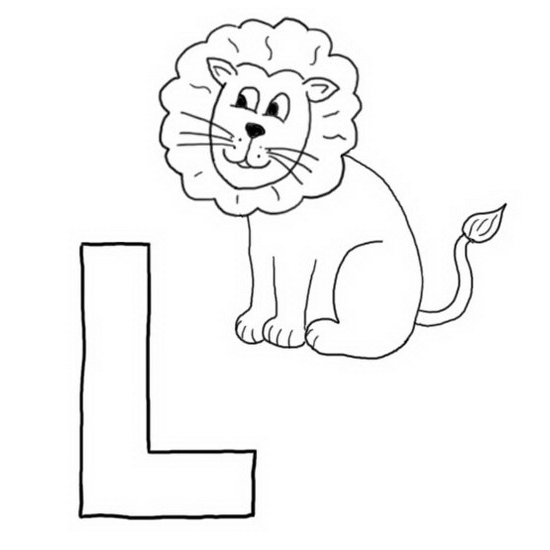 NARIŠI ČRKO K   NA  VELIK PAPIR, DAJ PAPIR NA POL IN SPET NAPIŠI ČRKO V ….. (SAJ VEŠ KOT V ŠOLI)NARIŠI, KAJ LAHKO OKUŠAŠ IN SE ZAČNE S TO ČRKO.     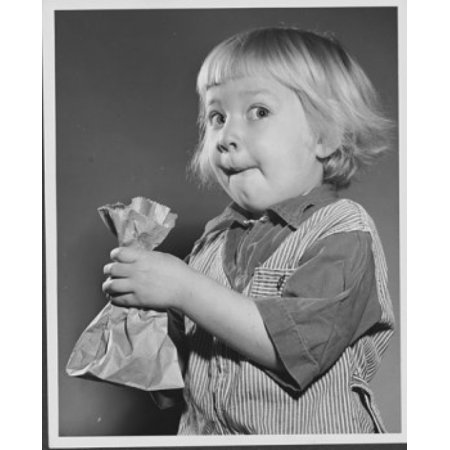 NARIŠI, NAPIŠI ALI NALEPI PET STVARI, KI JIH LAHKO VIDIŠ IN SE ZAČNO Z GLASOM L. 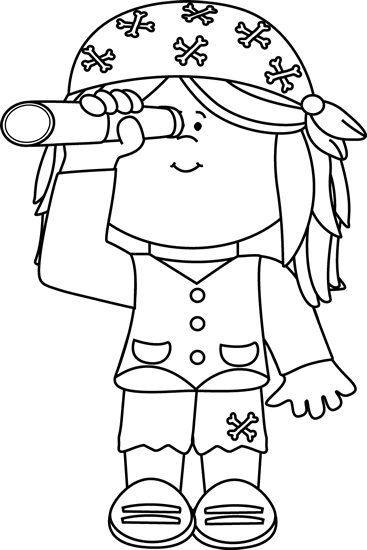 NARIŠI, NAPIŠI ALI NALEPI KATERE STVARI LAHKO SLIŠIŠ IN SE ZAČENJAJO NA GLAS L.  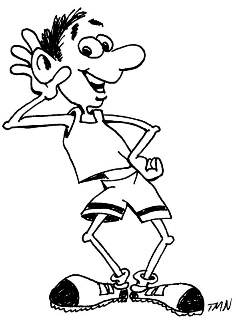 PRERIŠI RAZPREDELNICO. POIŠČI SLIČICE IN JIH NALEPI V ZVEZEK GLEDE NA MESTO GLASU. L________                         ___ L____            _____ L         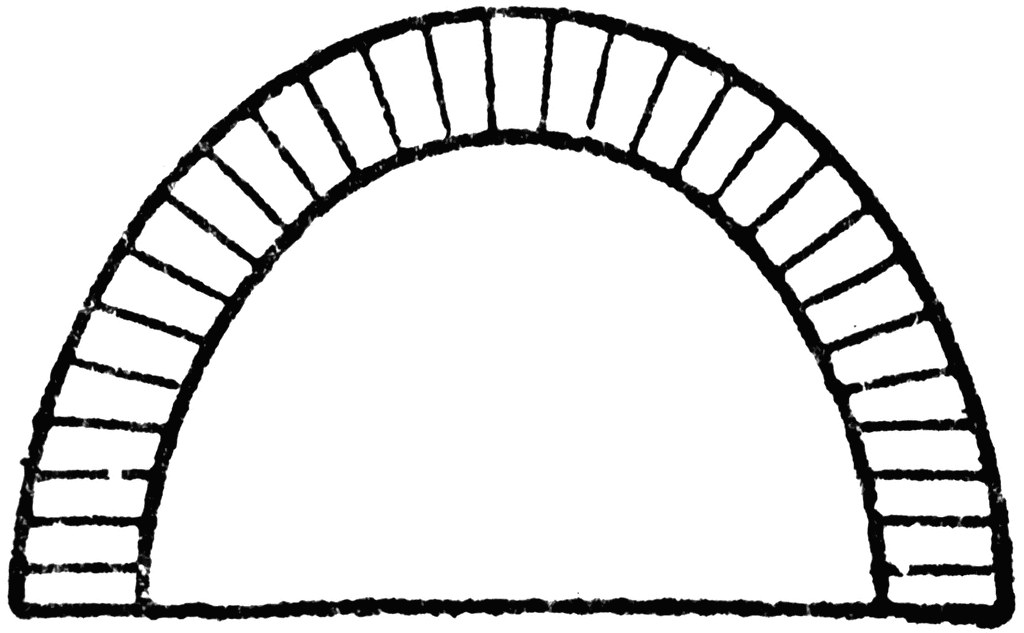 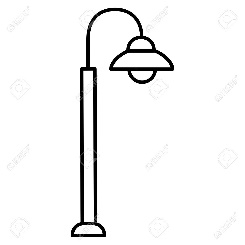 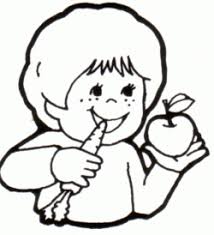 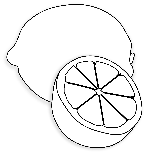 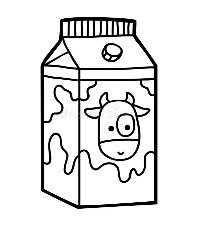 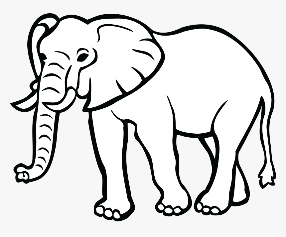 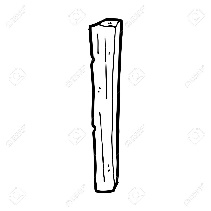  UGANI, KDO OZR. KAJ JE TO. (POMERI SE S FILIPOM. KDO BO PREJ? ):             ČLOVEK, KI LOVI ŽIVALI  POSODA V KATERI KUHAŠ MLEKO, JUHO… NASTANE, ČE PADE VELIKO DEŽJA,  KVADRAT, KROG, PRAVOKOTNIK, TRIKOTNIK SOIZ GLAVE TI RASTEJO MAMICI DAŠ PREDEN GREŠ SPAT  ČE NISI SIT SI LVODA, KI ZMRZNE VLAK VLEČE LSADJE, KI GA JEMO POLETI, PODOBNO ZELENI BUČI, NOTRI JE RDEČKASTO ROZA IN IMA ČRNE PEČKEPOLETI LIŽEŠ TUDI SLADOLED NA PALČKI  L  PIJAČA IZ LIMON IN SLADKORJA JE LINDIJANCI SO STRELJALI  Z L ___IN PUŠČICAMISLADKA SLAŠČICA NA PALČKI, KI JO LIŽEŠ LAHKO JE NA LASU ALI NA LESU, LAKIRAMO Z L  ZELO PISAN PTIČEK, KI ŽIVI PRI NAS  LIŠIZ VULKANA TEČE L SKRIVNOSTNI HODNIKI, LAHKO TUDI OBDANI Z ŽIVO MEJO SKOZI KATERE IŠČEMO POT  LABIVELIKA VODNA PTICA Z DOLGIM GIBKIM VRATOM VELIKO VODNO VOZILO  ČE NI TEŽAK JE LSONCE SIJE PODNEVI, PONOČI PA BOTRA L___PRI MOJCI POKRAJCULJI JE POLIZALA VES MED  LGLASBILO V OBLIKI ZABOJČKA Z ROČICO  (POJAVI SE V KNJIGI ŽOGICA NOGICA) TISTI, KI JE LAKOMEN BI RAD IMEL VEČ ALI MANJ?   POKAŽI IN RAZLOŽI:    (PANTOMIMA)- LAHKO IZBIRAŠ MED:LOVI MUHO,  LIŽEŠ SLADOLED, LENA SI,   POVEJ ENO LAŽ,  LUMP SI,     POBOŽAJ  SE PO LICU, OGLAŠAJ SE KOT PES TOREJ L LEŽI NA TLA,POSTAL LONČAR LEV SI, POSTALA SI LASTNICA PSA,LOPNI  SE PO HRBTU, JEŠ LAZANJO. NA HRASTU, BUKVI, BREZI …RASTEJO L … DOMAČ IZRAZ ZA LUČ   LADREVO, KATEREGA CVETOVE NABIRAMO ZA LIPOV ČAJDVE IMENI ZA DEKLETA, DVA ZA FANTA NA L     KDO ŽIVI NA LAPONSKEM? L  RASTLINA Z VELIKIMI SRČASTIMI LISTI IN RUMENIM CVETOM POZIMI PRILETIJO IZ JUŽNIH KRAJEV. LZA PUSTA NOSI KLOVN NA GLAVI KLOBUK POD NJIM PA LPOSTAVI  SVOJO  FIGURICO  NA USTREZNO STOPNIČKO.  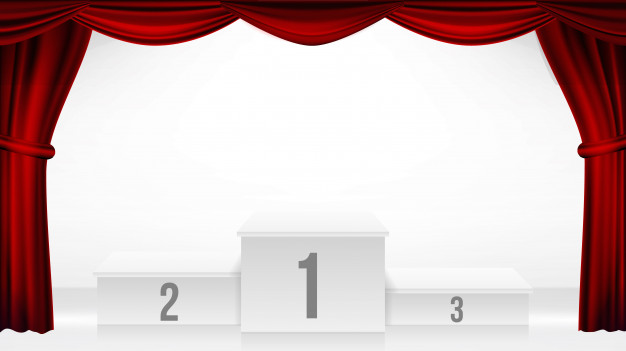 KAKO SE POČUTIŠ  IZBERI SLIKCO IN JO PRERIŠI V ZVEZEK.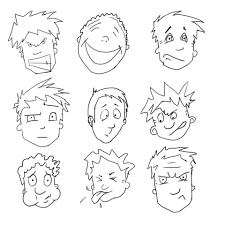 